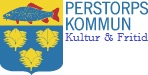 Följande krav ska vara uppfyllda för att kunna tilldelas föreningsbidrag.Den verksamhet föreningen bedriver ska vända sig till någon av följande grupper, barn och ungdomar, äldre, funktionshindrade, missbrukare, anhöriga/närstående och brottsoffer.Föreningen skall vara verksam i Perstorps kommun och vända sig till alla inom målgruppen oavsett eventuellt medlemskap.Föreningen ska ha antagna stadgar och ha en vald styrelse.Föreningen ska visa på kontinuitet och ha bedrivit verksamhet i minst ett år.Föreningen ska årligen på särskild avsedd ansökan redovisa målgrupp, på vilket sätt man arbetat, hur man kommer att fortsätta sitt arbete, hur många av kommunens medborgare man aktivt nått ut till och även resultatet av dessa aktiviteter samt sin ekonomiska ställning.Ansökan, jämte verksamhetsberättelse och revisionsberättelse för senast avslutat verksamhetsår, ska inlämnas till Kultur- och Fritidsförvaltningen senast 15/8 varje år.Föreningsbidrag utgår aldrig för aktiviteter, för vilka andra kommunala bidrag erhållits.Föreningsbidrag utbetalas en gång per år under förutsättning att redovisning skett enligt punkt 5 och 6 samt att Kultur- och Fritidsförvaltningen beslutat att bevilja föreningsbidrag.Sökande förening ska lämna den insyn i verksamheten som behövs för kontroll av att tilldelade bidrag används på angivet sätt.Bidraget beräknas på antalet medlemmar i föreningen per den 31/12 senaste verksamhetsåret. Föreningar av övergripande karaktär (t ex BRIS, Kvinnojouren) erhåller bidrag med 1 krona per kommuninvånare i Perstorps Kommun.Brottsofferjouren erhåller bidrag med 3 kronor per kommuninvånare i Perstorps kommunPensionärsföreningar erhåller bidrag, enligt tidigare beslut med en engångssumma på 6 500 kronor samt 10 kronor per medlem.